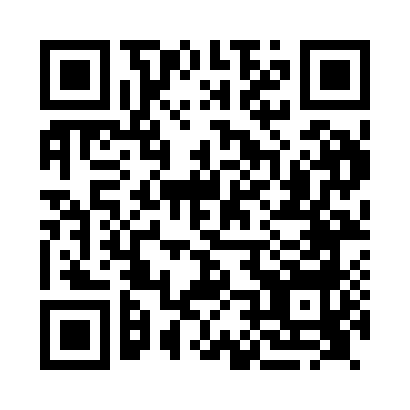 Prayer times for Brandsby, North Yorkshire, UKMon 1 Jul 2024 - Wed 31 Jul 2024High Latitude Method: Angle Based RulePrayer Calculation Method: Islamic Society of North AmericaAsar Calculation Method: HanafiPrayer times provided by https://www.salahtimes.comDateDayFajrSunriseDhuhrAsrMaghribIsha1Mon2:524:361:086:519:4011:242Tue2:534:371:096:519:4011:243Wed2:534:381:096:509:3911:244Thu2:544:391:096:509:3911:245Fri2:544:401:096:509:3811:236Sat2:554:411:096:509:3711:237Sun2:564:421:096:499:3711:238Mon2:564:431:106:499:3611:239Tue2:574:441:106:499:3511:2210Wed2:574:451:106:489:3411:2211Thu2:584:461:106:489:3311:2112Fri2:594:481:106:489:3211:2113Sat2:594:491:106:479:3111:2014Sun3:004:501:106:469:3011:2015Mon3:014:521:106:469:2911:1916Tue3:024:531:116:459:2811:1917Wed3:024:541:116:459:2611:1818Thu3:034:561:116:449:2511:1819Fri3:044:571:116:439:2411:1720Sat3:054:591:116:439:2211:1621Sun3:055:001:116:429:2111:1622Mon3:065:021:116:419:1911:1523Tue3:075:031:116:409:1811:1424Wed3:085:051:116:399:1611:1325Thu3:085:061:116:389:1511:1326Fri3:095:081:116:379:1311:1227Sat3:105:101:116:379:1111:1128Sun3:115:111:116:369:1011:1029Mon3:125:131:116:349:0811:0930Tue3:135:151:116:339:0611:0831Wed3:135:161:116:329:0411:07